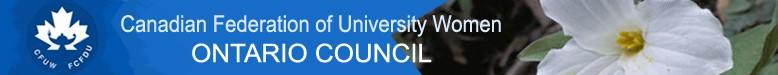 CANADIAN FEDERATION OF UNIVERSITY WOMEN ONTARIO  COUNCIL  Proxy Form for 2022 Annual General Meeting Name of Club:  __________________________________________	   Authorizes:  _________________________, a member of _______________________________  to vote on its behalf at the Ontario Council  AGM in accordance with the written instructions given by the Club.Names of two Board Members of the Club who authorize this person to carry its proxy: ________________________________________________________________________________________Date:  ______________________________________	   Procedure Each delegate is only able to cast one ballot.  If a club is unable to have a member in attendance to carry its vote, the club must appoint a member in good standing of a club in good standing who is not already carrying a vote.  Enter the name of person and their Club name, the two Board Members of the Club who authorize the proxy holder, date it and then save the file.  The delegate must be given specific voting instructions.The Proxy Form and instructions must be in the possession of the chosen delegate to participate in the AGM.  A copy of the completed Proxy Form without the voting instructions must be emailed to the CFUW Ontario Council Secretary at secretary@cfuwontcouncil.orgAny member in good standing of a club, of a club in good standing, may carry a proxy.  Each delegate may only cast one vote.  The Regional Directors are not able to carry club proxies in addition to their own vote.